Dear Parents and Guardians, I hope everyone is making the most of this fantastic weather we are having! Please find attached work to complete for English Learning Support groups (Monday 02nd June – 05th June)These groups include Senior Infants and 4th Class English groups. If you have any questions or queries regarding the work, please email horeswoodmrstaffordset@gmail.com  and I will get back to you as soon as I can. Please continue to use the Seesaw platform as you deem necessary. Please stay safe and mind yourselves. Kind regards, Mr Stafford. Mr Stafford’s Senior Infant English Group  Please also revise Dolch list 1-4 as you deem appropriate.Mr StaffordEnglish Support Group 4th Class Pupils  Senior InfantsDolch list 1 and 2 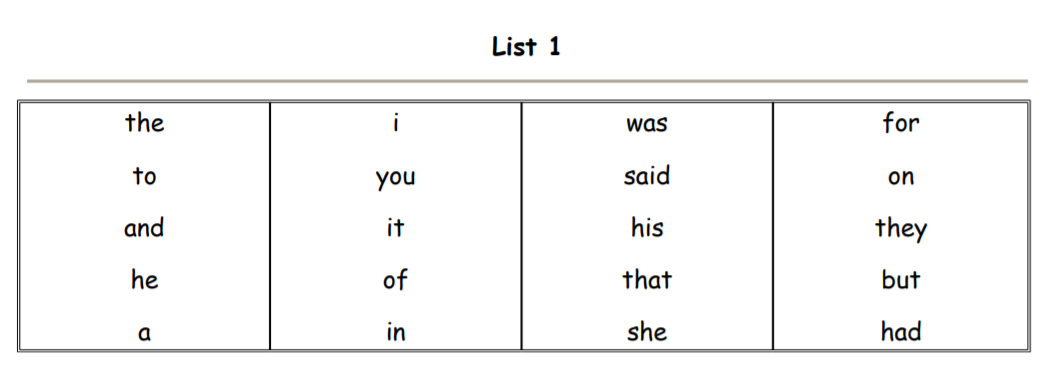 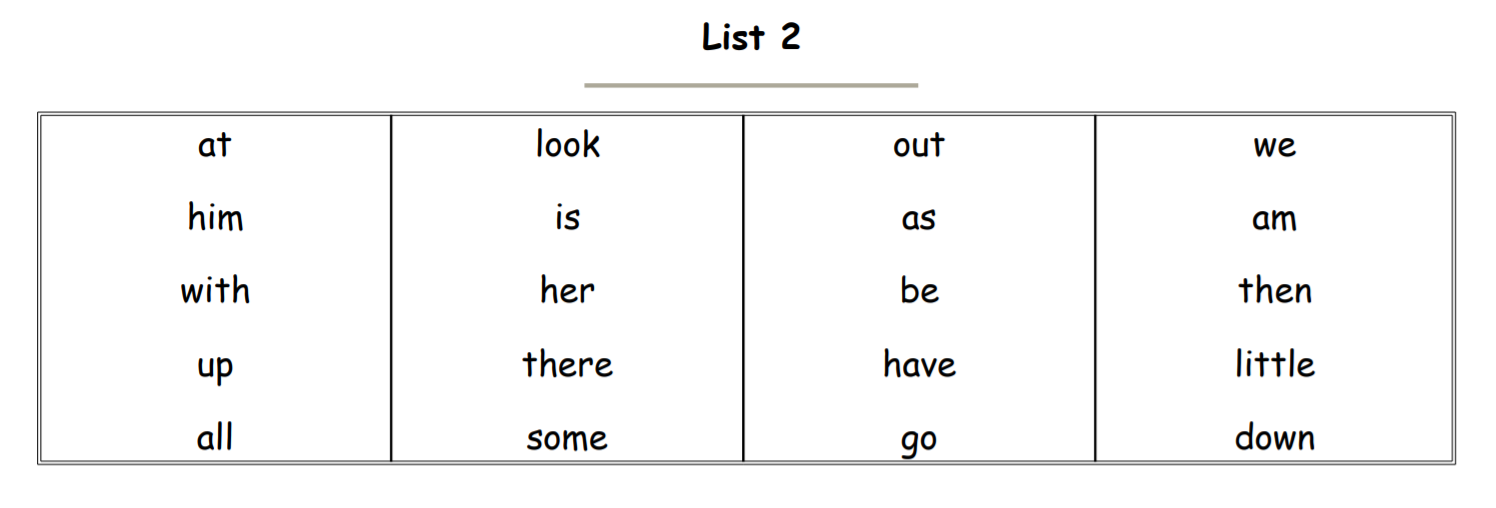 List 3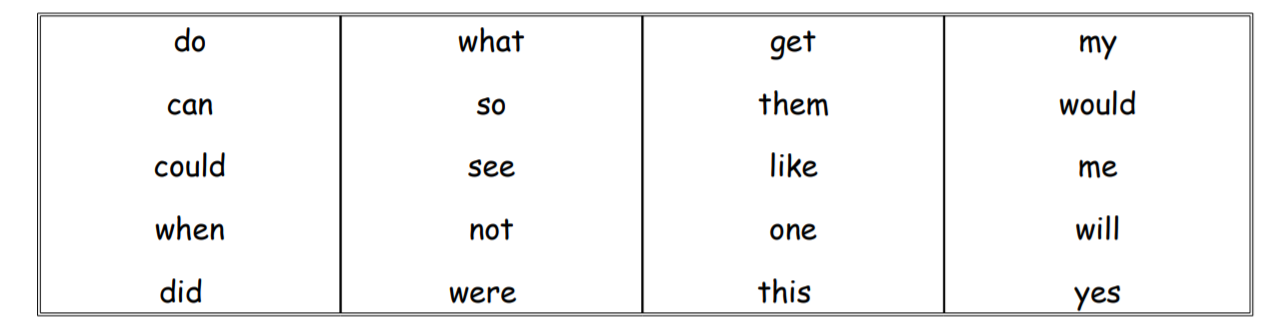 M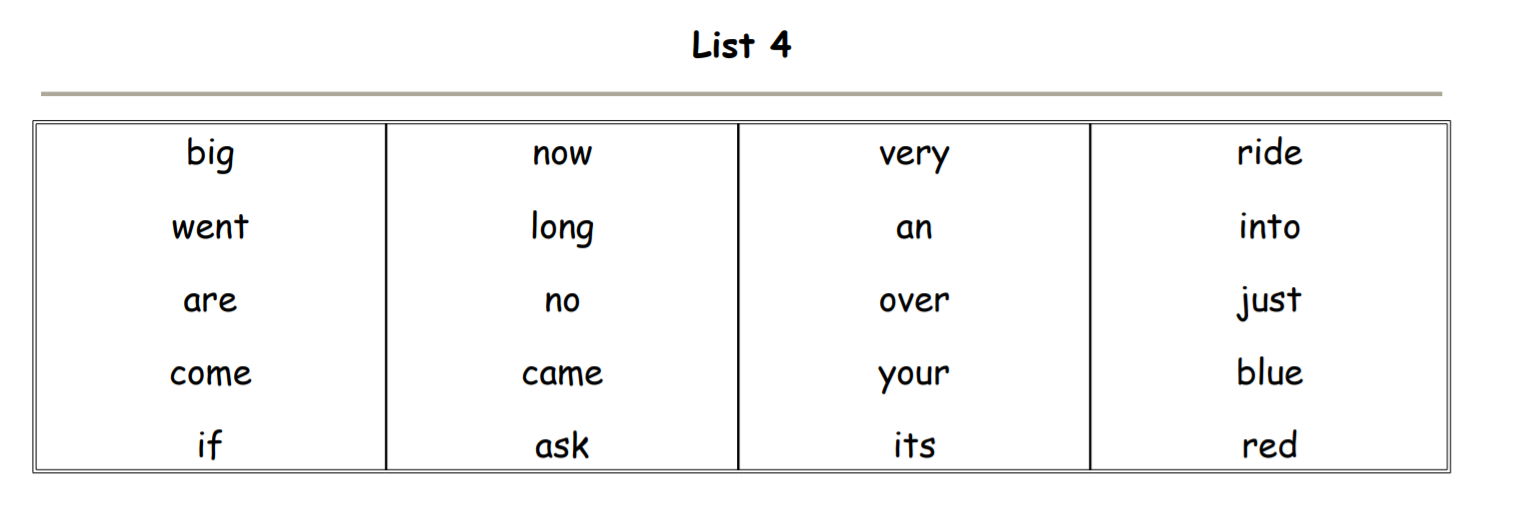 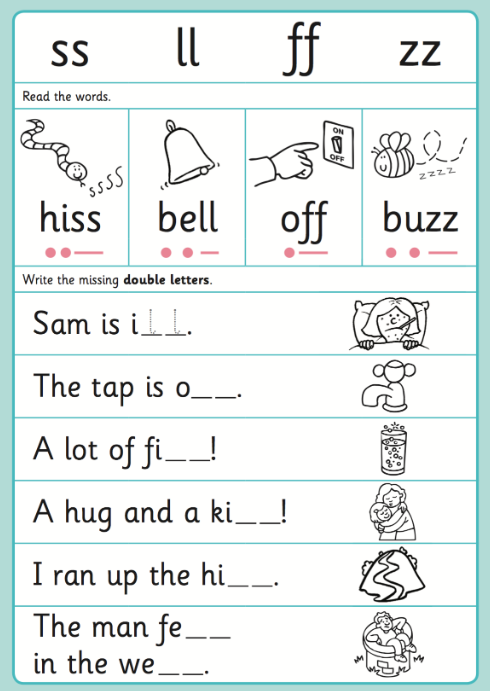 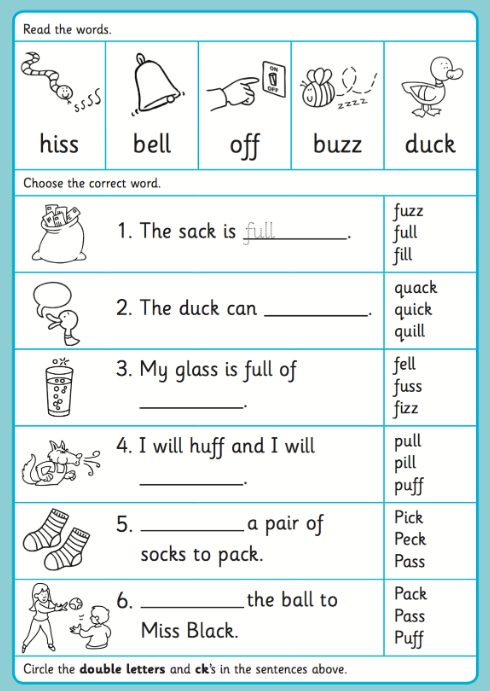 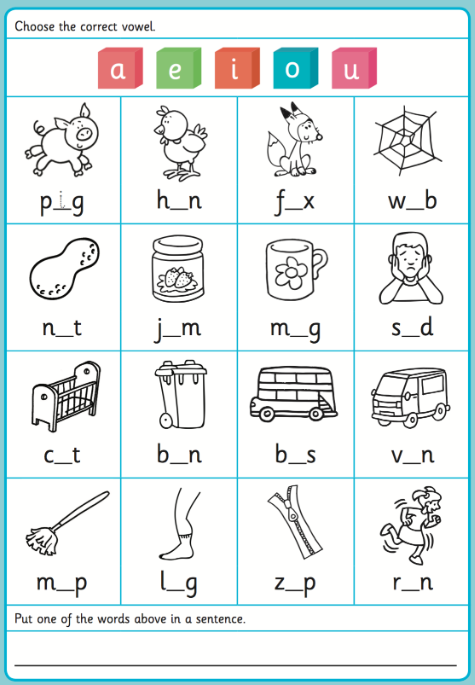 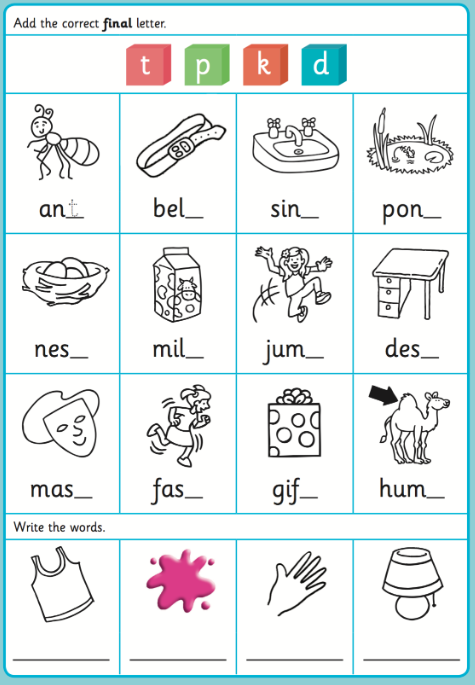 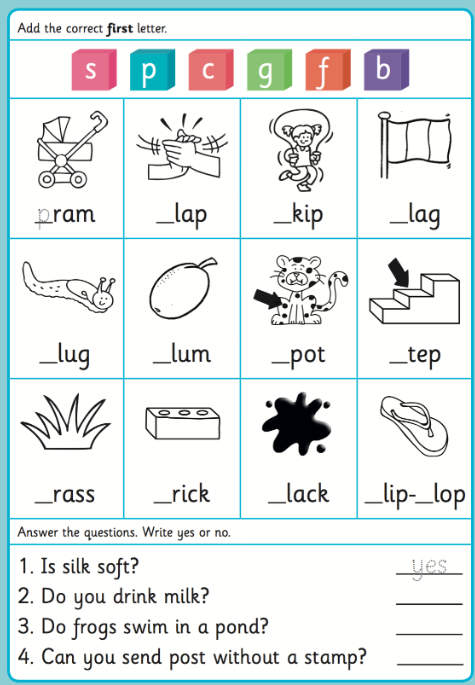 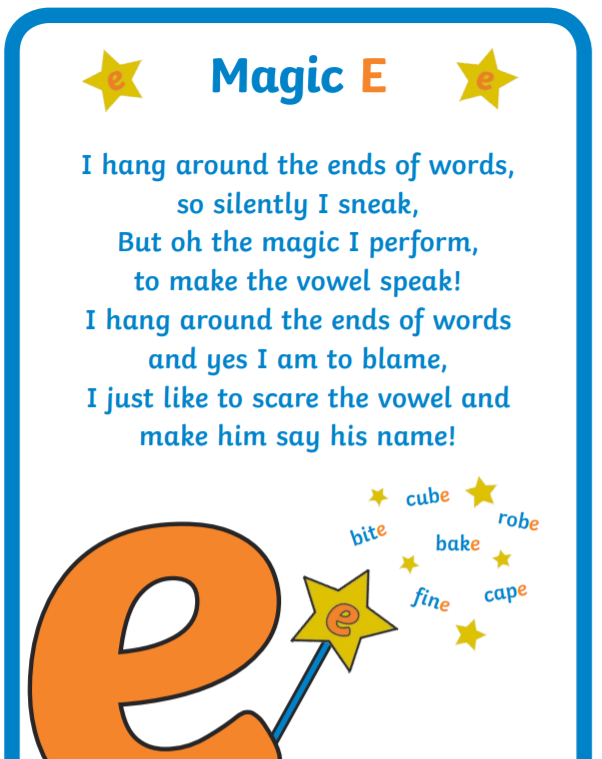 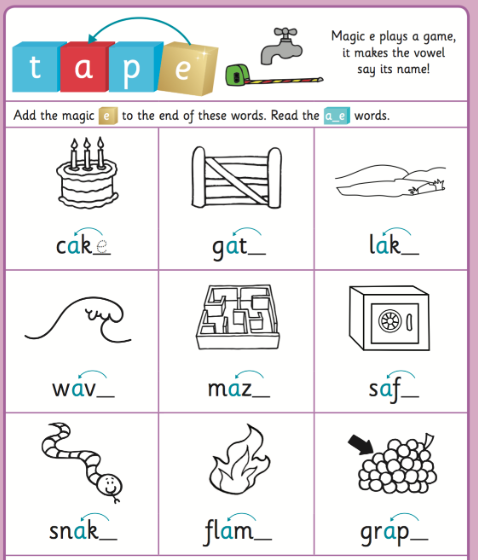 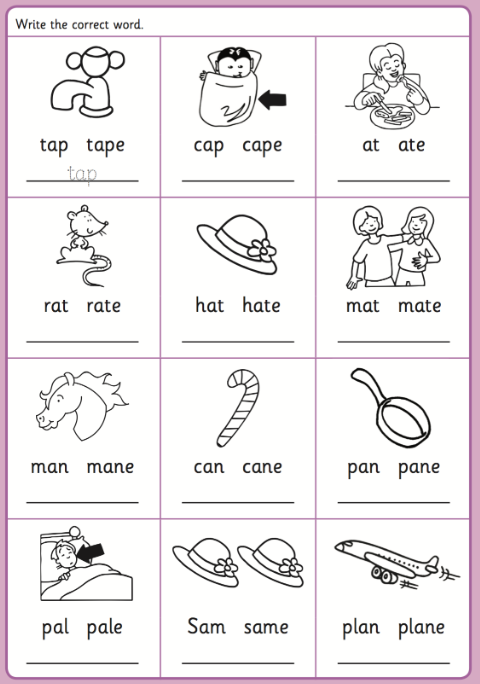 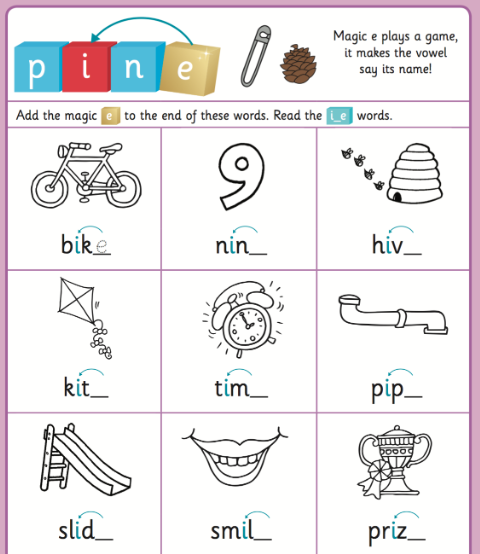 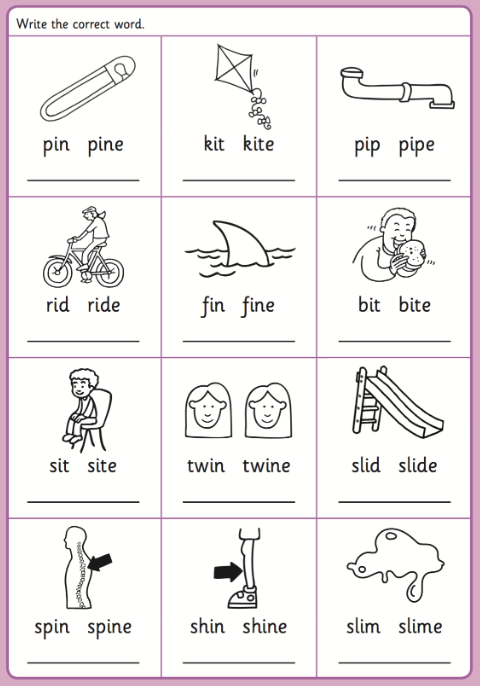 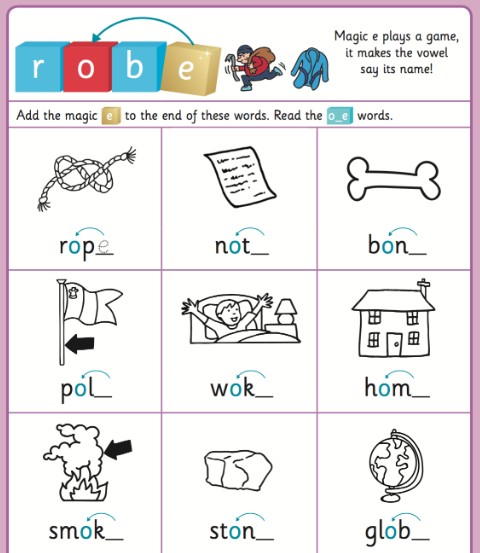 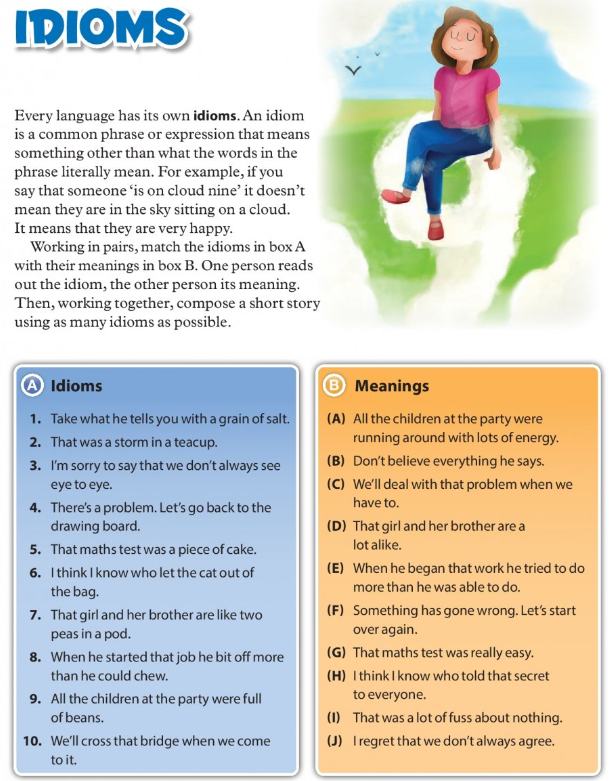 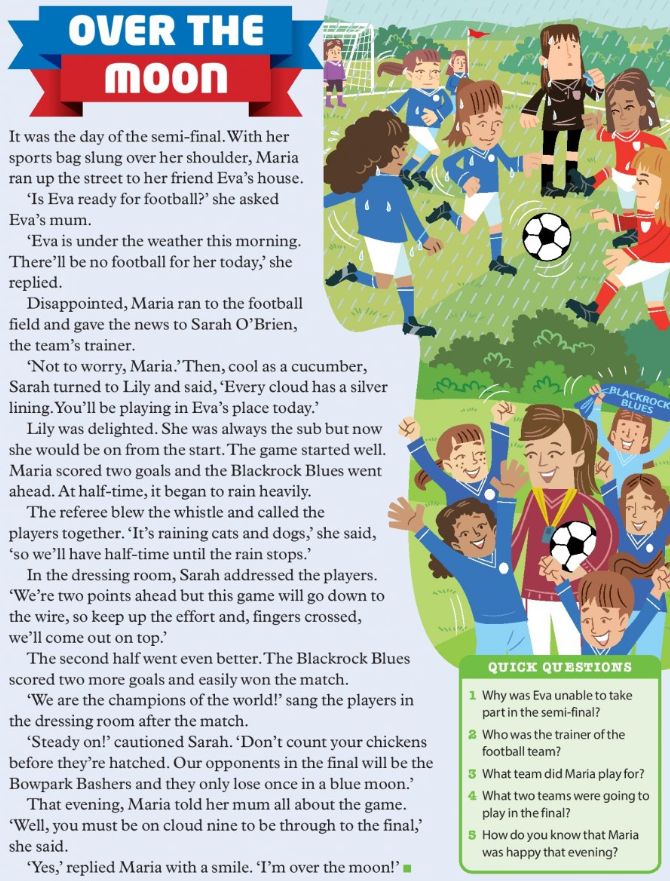 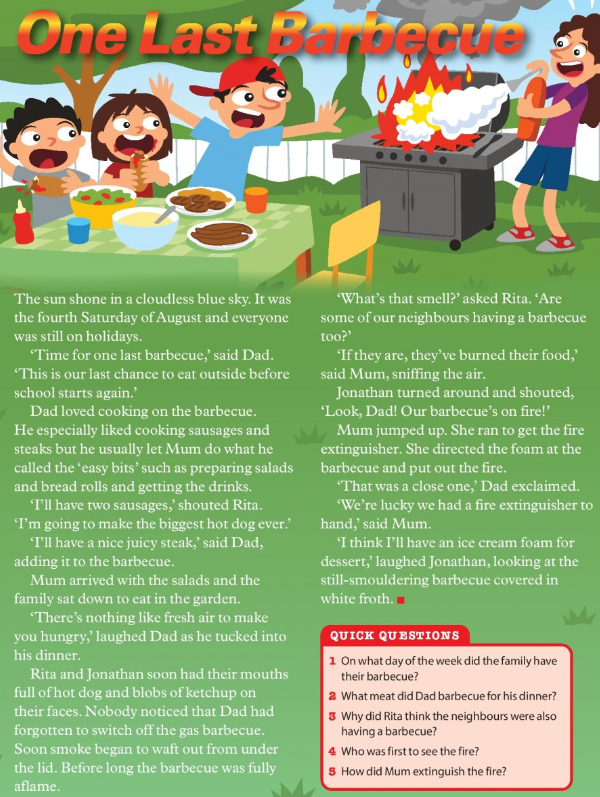 Read it and try it out at home!  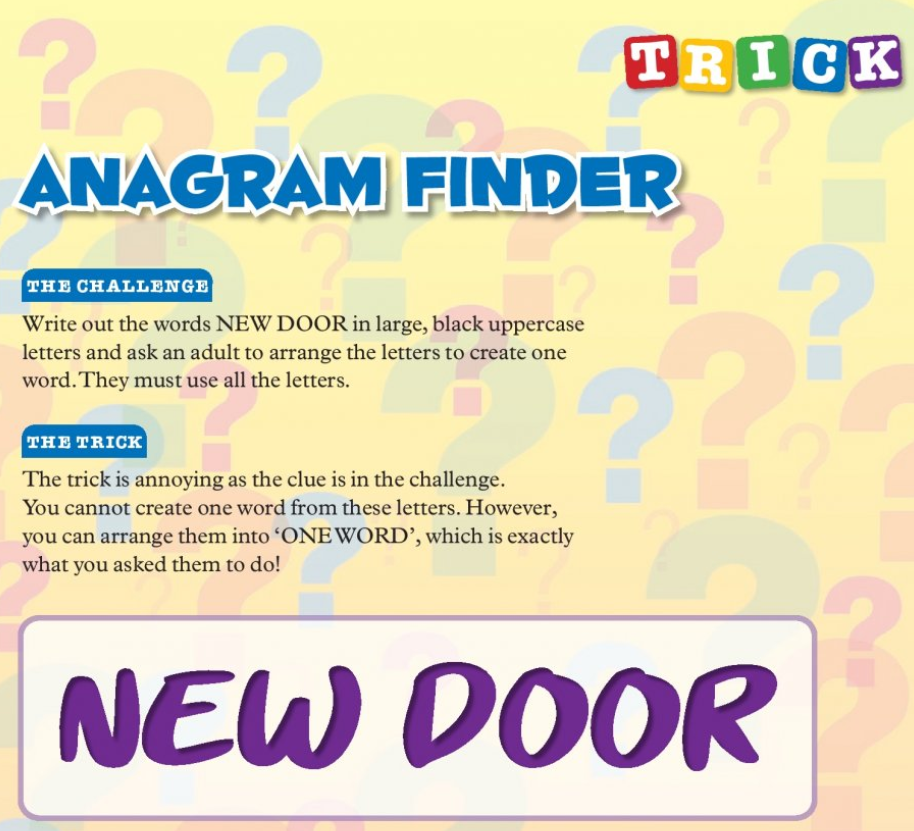  DatesActivity  Dolch Word List Remember: Look, sound, readPut into a silly sentence and a normal sentence each night.  Monday01/06/2020Tuesday02/06/2020ff, ss, ll and zz words Complete two pages of activitiesDolch words to revise (Dolch list below) Big, went, are, come, ifWednesday03/06/2020Add the correct final letter activity Add the correct first letter activityChoose the correct vowel activityDolch words to learn (Dolch list below) Now, long, no, came, askThursday04/06/2020I have included additional worksheets and revision sheets on the magic ‘e’ sound so please complete as you deem appropriate. Dolch words to revise (Dolch list below) Now, long, no, came, askDatesActivity  Additional notesMonday01/06/2020Tuesday02/06/2020Idioms readings and matching task Wednesday03/06/2020Reading comprehension and questions: Over the MoonUnderline all of the idioms you can see in the story Thursday04/06/2020 Reading comprehension and questions ‘’One last barbeque’’Trick: Spell a new word trick: Read and try it out!